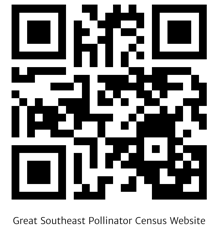 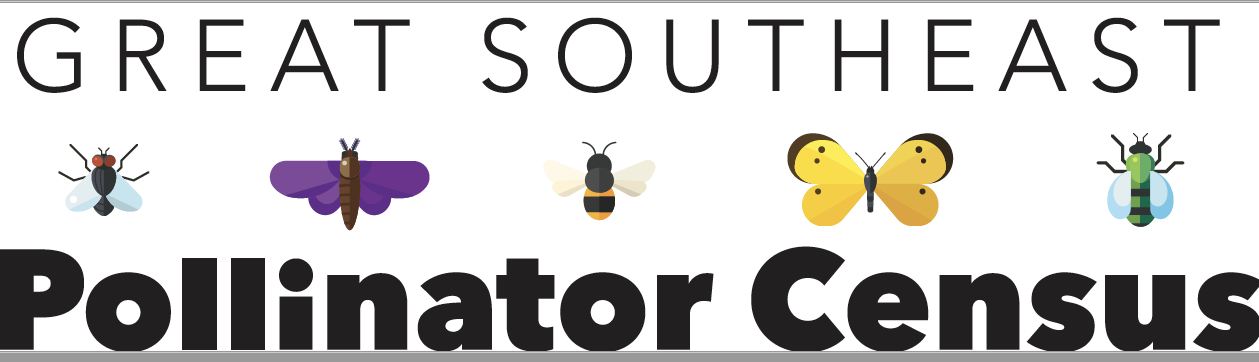 Name of Plant: ___________________________________      Date: _____________       Time: ____________Weather Conditions:      Sunny         Partly Cloudy         Cloudy         Rainy                Temperature: _________ Name(s): ___________________________________________________________________________________		Photo credits on reverse.Notes:  Thank you to all the photographers listed below who generously shared their beautiful photographs with us.Description of InsectNumber CountedCarpenter Bee(16-22mm)         Shiney Hiney                 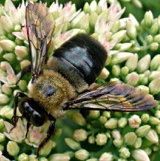 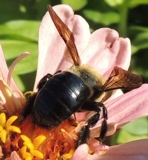 Bumble Bee(10-19mm)               Fuzzy Rear            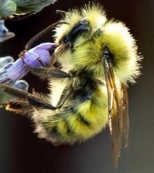 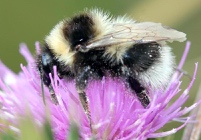 Honey Bee(12-15mm)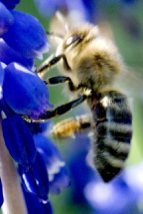 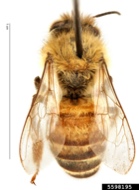 Small Bees (smaller than a honey bee)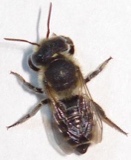 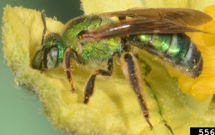 Wasps(13-25mm)Have a skinny waistline            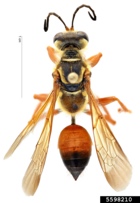 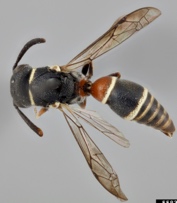 Flies(6-13mm)Antennae very small.  Eyes take up most of their head.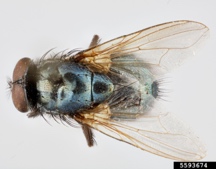 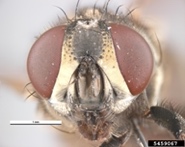 Butterflies & MothsDon’t overthink it         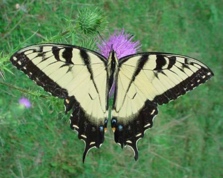 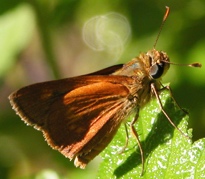 Other insects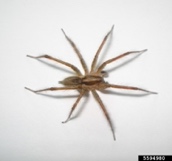 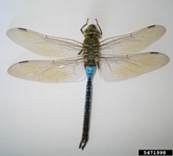 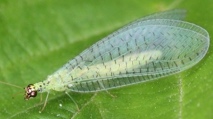 